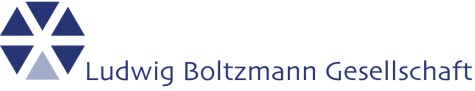 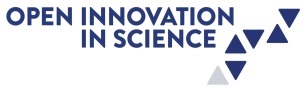 Ideas LabMental Health for Children and Adolescents Template Application FormPlease note that all applications for the Ideas Lab on Mental Health for Children and Adolescents must be submitted through our online application portal by midnight on March 8th 2017. We will not accept applications submitted in any other way.We have made this document available for candidates to draft their applications offline before submitting though our online system. There is no requirement to use this document, but candidates are welcome to use it as a drafting tool if they wish.If you have trouble submitting your application through our online application portal, please get in touch with us at ideaslab@lbg.ac.at.1.1 Please enter your contact informationName PhoneEmailAddress1.2 Do you have the capacity to be aPrincipal Investigator (may take the lead role within a Research Group, substantial commitment in respect to the time devoted, will receive an employment contract by Ludwig Boltzmann Gesellschaft as part of the funding, located at a host institution in Austria) or Co-Investigator (minor time commitment, remains at the current institution, however strongly connects to the Research Group)1.3 Please indicate how much capacity (in % of your working time) would you be able to devote to the Research Group, if the research proposal generated at the Ideas Lab is fundedPercentage1.4 Please enter the details of the host institution (if you have already considered one) Organization NameUnit NameContact Person1.5 Please provide a brief summary of your professional background (no more than 200 words)1.6 How do you see your expertise and interests contributing to realising the goal of the Ideas Lab on Mental Health for Children and Adolescents?* (no more than 200 words)Please spend some time considering your answers to the following questions. Your responses (no more than 150 words each) will help us assess your suitability (unrelated to your research track record) for the innovative and collaborative setting of the Ideas Lab.2.1 What is your approach to teamwork?2.2 How would you explain your area of interest to individuals with different expertise to your own?2.3 The Ideas Lab is especially suited to individuals who enjoy stepping outside their area of expertise or interest, are positively driven, enjoy creative activity and can think innovatively. It is an intensive setting requiring you to develop novel approaches with individuals you may not know. How well do you consider yourself suited?2.4 What do you hope to gain from participating in this Ideas Lab, personally and professionally?3.1 Please give details of your current positionYour current institutionJob titlePermanent position (Yes/No)End date of contract (if applicable)3.2 Please give details of your doctoral degree or equivalent qualificationThe qualification gained,The year,Subject, andThe organization who granted the qualification3.3 Please choose up to three disciplines that best apply to you. In this case, disciplines are broadly defined as follows: Psychiatry			 Sociology		 Educational Sciences Psychology			 Health Sciences	 Law Paediatrics			 Arts			 Media and Communication Sciences Neurosciences		 Computer Sciences 	 Other (e.g. Design, HCI)If other, please specify:*The Research Challenges for the Ideas LabThe Ideas Lab will serve as a catalyst to help scientists from various disciplines to generate research proposals within the scope of one or more of the following key research areas:•	What new behavioural and biological biomarkers could be identified for developing new predictive and preventive measures for children with mentally ill parents?•	How can new diagnostic tools and Standard Operating Procedures (SOP) accelerate early detection of mental disorder symptoms in children with mentally ill parents (e.g. using educational institutions; during the treatment of mentally ill parents caring/ involving the children)? •	Which digital health tools (diagnostic and intervention) could be designed and where could they be applied in order to help children with parents who are mentally ill?•	What new environmental intervention strategies could be developed for mentally ill children (of mentally ill parents)?•	What new child-specific intervention strategies could be developed (e.g. trauma therapies for children)?•	How does media consumption affect mental health of children with parents having a mental disorder?•	How to de-stigmatise children of mentally ill parents?•	How could individual scientific monitoring of the health status of children of mentally ill parents be designed?•	What support structures should be developed (e.g. sociological, legal frameworks) for mentally ill parents and their children?For more information please see the call document under ideaslab.lbg.ac.at.